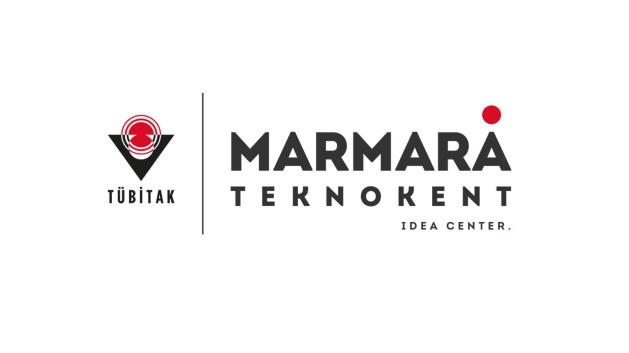 Banka Bilgileri;Marmara Teknokent A.Ş.Ziraat BankasıGebze  Kocaeli Kurumsal ŞubesiTR14 0001 0020 8534 7693 4550 21Not: Eğitime katılım sağlayacak kişilerin dekont,  TC numaraları ve fatura bilgilerini irtibat kişisine önceden iletmesi  rica olunur.